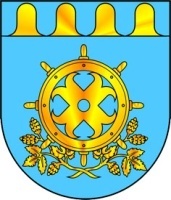 Сессия № 32                        Решение № 301             20 апреля 2022 года О внесении изменений в Устав Звениговского муниципального района Республики Марий Эл     В соответствии с Федеральным законом от 30.12.2021 № 492-ФЗ «О внесении изменений в Федеральный закон "Об искусственных земельных участках, созданных на водных объектах, находящихся в федеральной собственности, и о внесении изменений в отдельные законодательные акты Российской Федерации" и отдельные законодательные акты Российской Федерации", принимая во внимание Информацию Прокуратуры Звениговского района от 25.01.2022 № 02-29-2022, Собрание депутатов РЕШИЛО1. Пункт 36 части 1 статьи 3 Устава Звениговского муниципального района Республики Марий Эл изложить в новой редакции:«36) обеспечение выполнения работ, необходимых для создания искусственных земельных  участков для нужд муниципального района в соответствии с федеральным законом;».2. Поручить Лабутиной Наталии Викторовне, Главе Звениговского муниципального района, Председателю Собрания депутатов, направить настоящее решение на государственную регистрацию в Управление Министерства юстиции Российской Федерации по Республике Марий Эл.3. Опубликовать настоящее решение после его регистрации. 4. Решение Звениговского муниципального района Республики Марий Эл вступает в силу после его официального обнародования.Глава Звениговского муниципального района,Председатель Собрания депутатовЗвениговского муниципального района                                         Н.В. ЛабутинаЗВЕНИГОВО МУНИЦИПАЛ РАЙОНЫН ДЕПУТАТ –ВЛАКЫН ПОГЫНЫН ШЫМШЕ СОЗЫВШЕСОБРАНИЕ ДЕПУТАТОВ ЗВЕНИГОВСКОГО МУНИЦИПАЛЬНОГО РАЙОНАСЕДЬМОГО СОЗЫВА